PHILIPPIANS 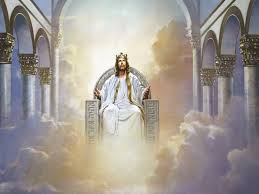 The Exaltation of Christ9 Therefore God has highly exalted him and bestowed on him the name that is above every name, 10 so that at the name of Jesus every knee should bow, in heaven and on earth and under the earth, 11 and every tongue confess that Jesus Christ is Lord, to the glory of God the Father.    [Philippians 2:10-11]The Context:Christ _________________ himself.Christ was _____________________ by God [Θεὸς].Lesson to be learned: _______________________________________[Prov. 27:2]Therefore = _____________________________________.Men at work: ___________________________________. {Acts 2:22-23]Jesus at work: ___________________________________.                        [John 19:30, Matthew 27:50 & Mark 15:37]God at work: ___________________________________. [Acts 2:24] The stages of Christ’s ExaltationThe descent into hell: [1st Peter 3:18-20]The resurrection: [Eph. 1:20, Rom. 6:4] & [John 2:18-21]The forty days between Resurrection and Ascension: [Acts 1:3]The Ascension: [Acts 1:9-11]Seated at the right hand of God: [Eph. 1:20-23]The Second Advent: [Acts 1:9-11, John 5:28-29, Matt. 25:31]A little more on attitudeDo all for the ___________________ of God. [1st Corinthians 10:31]No room for _____________________.Our salvation is primarily for the __________________________.Have the same attitude as Christ: ____________________. [1st Peter 5:6]